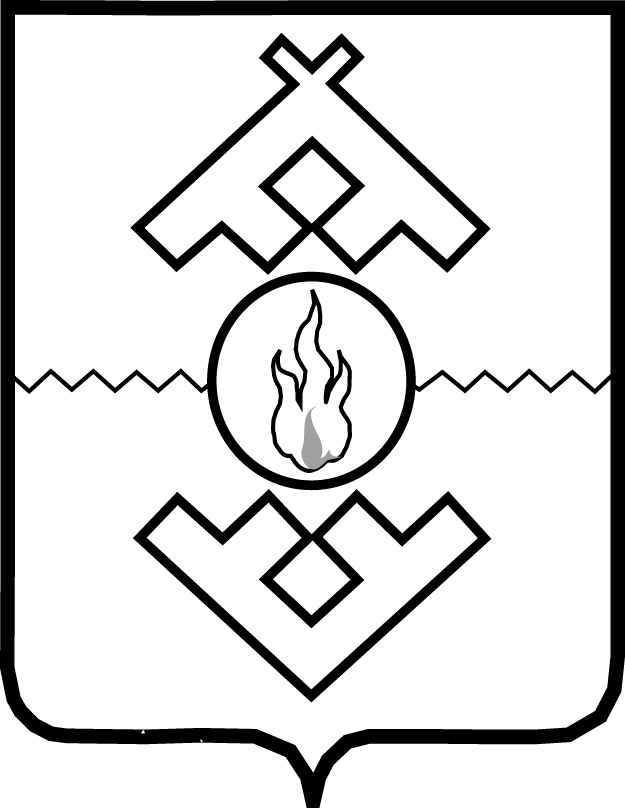 Департамент здравоохранения,труда и социальной защиты населенияНенецкого автономного округаприказот ___ декабря 2021 г. № ___г. Нарьян-МарО признании утратившим силу некоторых приказов Департамента здравоохранения, труда и социальной защиты населения Ненецкого автономного округа На основании части 1 статьи 98 Федерального закона от 31 июля 2020 года 
№ 248-ФЗ «О государственном контроле (надзоре) и муниципальном контроле 
в Российской Федерации», ПРИКАЗЫВАЮ:Признать утратившими силу некоторые приказы Департамента здравоохранения, труда и социальной защиты населения Ненецкого автономного округа:приказ Департамента здравоохранения, труда и социальной защиты населения Ненецкого автономного округа от 18 августа 2017 года № 59 «Об утверждении Административного регламента осуществления регионального государственного контроля (надзора) в сфере обеспечения социального обслуживания и обеспечения доступности для инвалидов объектов, социального обслуживания»;приказ Департамента здравоохранения, труда и социальной защиты населения Ненецкого автономного округа от 13 сентября 2017 года № 62 «Об утверждении перечней правовых актов, содержащих обязательные требования, соблюдение которых оценивается при проведении мероприятий по контролю в рамках осуществления видов государственного контроля (надзора), отнесенных 
к компетенции Департамента здравоохранения, труда и социальной защиты населения Ненецкого автономного округа».2. Настоящий приказ вступает в силу с 1 января 2022 года.Руководитель Департамента здравоохранения, труда и социальной защиты населения Ненецкого автономного округа                                                                          Е.С. Левина